年　　月　　日一般社団法人法政大学校友会会長　佐々木 郁夫 殿法政大学校友会ロゴマーク使用許可申請書組織名　　　　　　　　　　　　　　代表者名　　　　　　　　　　　　印法政大学校友会ロゴマークの使用について、下記の通り申請いたしますのでご許可くださるようお願いいたします。組織担当者氏名連絡先電話番号データ送付先メールアドレスデータ送付先メールアドレス使用目的使用目的使用期間　　　　　　　年　　　月　　　日　～　　　　　　　年　　　月　　　日使用期間　　　　　　　年　　　月　　　日　～　　　　　　　年　　　月　　　日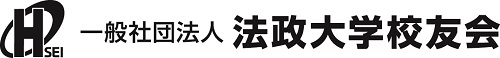 □ロゴと一般社団法人法政大学校友会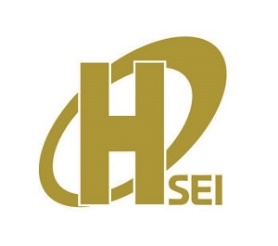 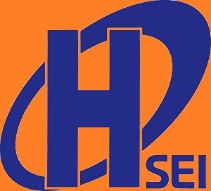 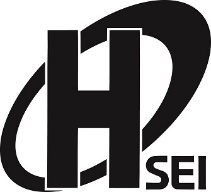 □モノクロロゴ　　　　　□ブルーロゴオレンジ背景　　　　　□ゴールドロゴ□ロゴと一般社団法人法政大学校友会□モノクロロゴ　　　　　□ブルーロゴオレンジ背景　　　　　□ゴールドロゴ